POTRDILOPOTRJUJEMO, DA JE DIJAK/-NJA..................................................................................V ŠOLSKEM LETU ………………….. OBISKOVAL(-A) IN  USPEŠNO OPRAVIL/-APROGRAM...............................................................................................................V OBSEGU................................UR.DATUM:____________PODPIS DIJAKA:                             ŽIG IZVAJALCA:                     PODPIS URADNE OSEBE:_________________						       __________________________POTRDILOPOTRJUJEMO, DA JE DIJAK/-NJA.................................................................................V ŠOLSKEM LETU ……………………… OBISKOVAL/-A IN USPEŠNO OPRAVIL/-APROGRAM...............................................................................................................V OBSEGU................................UR.DATUM:__________PODPIS DIJAKA:                           ŽIG IZVAJALCA:                     PODPIS URADNE OSEBE:________________						      _________________________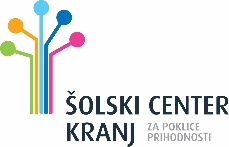 Kidričeva cesta 55, 4000 Kranjtel: (04) 280 40 00, fax: (04) 280 40 35info@sckr.sihttp://www.sckr.si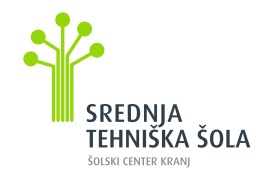 Kidričeva cesta 55, 4000 Kranjtel: (04) 280 40 00 fax: (04) 280 40 35Kidričeva cesta 55, 4000 Kranjtel: (04) 280 40 00 fax: (04) 280 40 35